В связи с кадровыми изменениями в МКУ «Центр закупок, предпринимательства и обеспечения деятельности ОМС», руководствуясь Уставом города Зеленогорска,ПОСТАНОВЛЯЮ:1. Внести в состав Координационного совета в области развития малого и среднего предпринимательства, утвержденный постановлением Администрации ЗАТО г. Зеленогорска от 15.09.2021 № 117-п, изменения, заменив слова «специалист в сфере закупок 1 категории» словами «специалист 1 категории по развитию, поддержке малого и среднего предпринимательства».2. Настоящее постановление вступает в силу в день, следующий за днем его опубликования в газете «Панорама».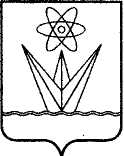 АДМИНИСТРАЦИЯЗАКРЫТОГО АДМИНИСТРАТИВНО – ТЕРРИТОРИАЛЬНОГО ОБРАЗОВАНИЯ  ГОРОДА ЗЕЛЕНОГОРСКА КРАСНОЯРСКОГО КРАЯП О С Т А Н О В Л Е Н И ЕАДМИНИСТРАЦИЯЗАКРЫТОГО АДМИНИСТРАТИВНО – ТЕРРИТОРИАЛЬНОГО ОБРАЗОВАНИЯ  ГОРОДА ЗЕЛЕНОГОРСКА КРАСНОЯРСКОГО КРАЯП О С Т А Н О В Л Е Н И ЕАДМИНИСТРАЦИЯЗАКРЫТОГО АДМИНИСТРАТИВНО – ТЕРРИТОРИАЛЬНОГО ОБРАЗОВАНИЯ  ГОРОДА ЗЕЛЕНОГОРСКА КРАСНОЯРСКОГО КРАЯП О С Т А Н О В Л Е Н И ЕАДМИНИСТРАЦИЯЗАКРЫТОГО АДМИНИСТРАТИВНО – ТЕРРИТОРИАЛЬНОГО ОБРАЗОВАНИЯ  ГОРОДА ЗЕЛЕНОГОРСКА КРАСНОЯРСКОГО КРАЯП О С Т А Н О В Л Е Н И ЕАДМИНИСТРАЦИЯЗАКРЫТОГО АДМИНИСТРАТИВНО – ТЕРРИТОРИАЛЬНОГО ОБРАЗОВАНИЯ  ГОРОДА ЗЕЛЕНОГОРСКА КРАСНОЯРСКОГО КРАЯП О С Т А Н О В Л Е Н И Е05.03.2022г. Зеленогорскг. Зеленогорск№48-пО внесении изменений в состав Координационного совета в области развития малого и среднего предпринимательства, утвержденный постановлением Администрации ЗАТО г. Зеленогорска от 15.09.2021 № 117-пО внесении изменений в состав Координационного совета в области развития малого и среднего предпринимательства, утвержденный постановлением Администрации ЗАТО г. Зеленогорска от 15.09.2021 № 117-пГлава ЗАТО г. ЗеленогорскаМ.В. Сперанский